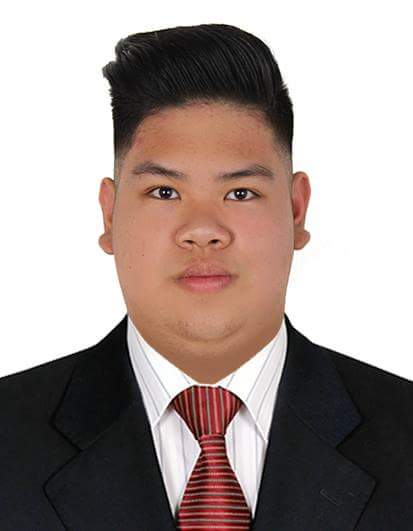 Bryle Career ObjectivesI am an aspiring fresh college graduate seeking for a challenging work environment within an organization that provides an opportunity to capitalize the things I have learned in the field of business and marketing. I am a people-oriented person who understands the relevance of satisfactory customer service as well as customer fulfillment, sustaining the ability to effectively communicate and negotiate with various types of people.Hobbies & InterestsBlogging / PhotographyReadingSwimming Cooking Travelling YouTube Video CVhttps://www.youtube.com/channel/UCdsv_v9Czkx2Dc8bW4Bt4wA View My CV on Gulfjobseeker.com CV Databasehttp://www.gulfjobseeker.com/employer/cv_database_highlighted_cv_freetocontact.php Chat with me Live on Zoomhttps://zoom.us/j/4532401292?pwd=SUlYVEdSeEpGaWN6ZndUaGEzK0FjUT09Bath Spa University2017 - 2019Bachelor of Science in Business and ManagementStudent Achiever AwardMapua University2014 - 2015Bachelor of Science in Environmental and Sanitary EngineeringWork experienceMarketing Support (Part-time)October 7, 2019 – November 7, 2019My main responsibility was to populate data over the new website, while assisting my boss in balancing her work as well as the work of others in the Marketing department.Seminar-Workshops attendedUAE VAT Awareness (2019) Inside Outside World: Expectations vs Reality (2019)Winning Edge in the Corporate World (2017)ASEAN Awareness Program (2017)International Marketing & Personal Branding (2018)Real Talk: Financial Management in the 21st Century (2019)Goal Setting for Success (2017)